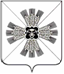 КЕМЕРОВСКАЯ ОБЛАСТЬАДМИНИСТРАЦИЯ ПРОМЫШЛЕННОВСКОГО МУНИЦИПАЛЬНОГО ОКРУГАПОСТАНОВЛЕНИЕот «28» _июня 2022____ № _913-П_пгт. ПромышленнаяО внесении изменений в постановление администрации Промышленновского муниципального округа от 29.12.2016 № 1201-П «Об утверждении Положения об оплате труда работников муниципальных учреждений культуры и образовательных учреждений культуры и искусства, подведомственных Управлению культуры, молодежной политики, спорта и туризма администрации Промышленновского муниципального округа»(в редакции постановлений от 25.04.2017 № 422-П, от 30.06.2017 № 719-П, от 29.12.2017 № 1490-П, от 13.04.2018 № 433-П, от 08.05.2018 № 500-П,                   от 28.03.2019 № 405-П, от 06.05.2019 № 557-П, от 30.09.2019 № 1177-П,                      от 27.01.2020 № 150-П, от 31.03.2020 № 595-П, от 27.04.2021 № 762-П,                     от 20.12.2021 № 1993-П)На основании постановления администрации Промышленновского муниципального округа от 23.06.2022 № 889-П «Об увеличении фондов оплаты труда работников муниципальных учреждений Промышленновского муниципального округа»:1. Внести в постановление администрации Промышленновского муниципального округа от 29.12.2016 № 1201-П «Об утверждении Положения об оплате труда работников муниципальных учреждений культуры и образовательных учреждений культуры и искусства, подведомственных Управлению культуры, молодежной политики, спорта и туризма администрации Промышленновского муниципального округа»                  (в редакции постановлений от 25.04.2017 № 422-П, от 30.06.2017 № 719-П,      от 29.12.2017 № 1490-П, от 13.04.2018 № 433-П, от 08.05.2018 № 500-П,                  от 28.03.2019 № 405-П, от 06.05.2019 № 557-П, от 30.09.2019 № 1177-П,              от 27.01.2020 № 150-П, от 31.03.2020 № 595-П, от 27.04.2021 № 762-П,                    от 20.12.2021 № 1993-П) следующие изменения:1.1. В пункте 3.1 Положения об оплате труда работников муниципальных учреждений культуры и образовательных учреждений культуры и искусства, подведомственных Управлению культуры, молодежной политики, спорта и туризма администрации Промышленновского муниципального округа (далее - Положение) цифры «3106» заменить цифрами «3417», цифры «3207» заменить цифрами «3528», цифры «3788» заменить цифрами «4167»;1.2. В пункте 4.1 Положения цифры «4273» заменить цифрами «4700»;1.3.  В пункте 6.1. Положения цифры «3060» заменить цифрами «3366»;1.4. В пункте 7.1. Положения цифры «2914» заменить цифрами «3205», цифры «3207» заменить цифрами «3528»;1.5. Приложения № 1, 2, 3, 5, 6 к Положению изложить в редакции согласно приложению № 1 к настоящему постановлению.2. Рекомендовать учреждениям, подведомственным Управлению культуры, молодежной политики, спорта и туризма администрации Промышленновского муниципального округа, внести соответствующие изменения в Положения об оплате труда.3. Постановление подлежит размещению на официальном сайте администрации Промышленновского муниципального округа в сети Интернет.4. Контроль за исполнением настоящего постановления возложить на заместителя главы Промышленновского муниципального округа – начальника Управления культуры, молодежной политики, спорта и туризма администрации Промышленновского муниципального округа                                         А.А. Мясоедову.5. Настоящее постановление вступает в силу со дня подписания и распространяет свое действие на правоотношения, возникшие с 01.06.2022.исп. А.В. Циттельтел. 7-60-47Рекомендуемые размерыокладов (должностных окладов), ставокПрофессиональные квалификационные группыдолжностей руководителей, специалистов и служащих в сферекультуры, искусства и кинематографии Промышленновского муниципального округа                       Заместитель главы  Промышленновского муниципального округа –начальника УКМПСТ Промышленновского округа                      А.А. МясоедоваРекомендуемые размеры должностных окладовс учетом повышающих коэффициентовпрофессиональные квалификационные группыобщеотраслевых должностей руководителей,специалистов и служащих<*> За исключением случаев, когда должность с наименованием «главный» является составной частью должности руководителя или заместителя руководителя организации либо исполнение функций по должности специалиста с наименованием «главный» возлагается на руководителя или заместителя руководителя организации.                       Заместитель главы  Промышленновского муниципального округа –начальник УКМПСТ Промышленновского округа                   А.А. МясоедоваПрофессиональная квалификационная группадолжностей педагогических работников муниципальныхобразовательных организаций культуры и искусстваПромышленновского муниципального округа                         Заместитель главы  Промышленновского муниципального округа –начальник УКМПСТ Промышленновского округа                   А.А. МясоедоваПриложение № 5к Положению об оплате труда работников муниципальных учреждений культуры иобразовательных учреждений культуры и искусства,подведомственных УКМПСТ Промышленновского округаПрофессиональная квалификационная группадолжностей работников учебно-вспомогательного персоналапервого уровня муниципальных образовательных организацийкультуры и искусства Промышленновского муниципального округа                           Заместитель главы  Промышленновского муниципального округа – начальник УКМПСТ Промышленновского округа                   А.А. МясоедоваПриложение № 6к Положению об оплате трудаработников муниципальныхучреждений культуры иобразовательных учрежденийкультуры и искусства,подведомственных УКМПСТ Промышленновского округаПрофессиональные квалификационные группыпрофессий рабочих                       Заместитель главы  Промышленновского муниципального округа –начальника УКМПСТ Промышленновского округа                      А.А. МясоедоваГлаваПромышленновского муниципального округаС.А. ФедарюкПриложение № 1к постановлению администрации Промышленновского муниципального округаот _____________ № _____«Приложение № 1к Положению об оплате труда работников муниципальных учреждений культуры иобразовательных учреждений культуры и искусства,подведомственных УКМПСТ Промышленновского округа№п/пНаименование должностейОклад по професси-ональной квалифи-кационной группе, рублейПовы-шаю-щий коэф-фици-ентОклад (долж-ност-ной оклад), ставка, рублей1		2345Профессиональная квалификационная группа первого уровняПрофессиональная квалификационная группа первого уровня3417Первый квалификационный уровеньПервый квалификационный уровень1Заведующий билетными кассамисреднее профессиональное образование и стаж работы по профилю деятельности не менее 3 лет или среднее общее образование и стаж работы по профилю деятельности не менее 5 лет1,54252682Заведующий фильмобазой1,54252683Суфлер 3в других театрах и художественных коллективах;1,39047493в театрах оперы и балета, в театрах музыкальной комедии, в музыкально-драматических, драматических театрах, театрах юного зрителя, в театрах кукол1,6965795Второй квалификационный уровеньВторой квалификационный уровень1Аккомпаниатор1аккомпаниатор II категории среднее профессиональное образование без предъявления требований к стажу работы;аккомпаниатор I категориивысшее профессиональное образование без предъявления требований к стажу работы или среднее профессиональное образование и стаж работы по профилю деятельности не менее 3 лет1,5421,869526863862Ассистенты режиссера, дирижера, балетмейстера, хормейстера, звукооформителя, художественного руководителя2высшее профессиональное образование без предъявления требований к стажу работы или среднее профессиональное образование и стаж работы в должности артиста не менее 3 лет;1,6965795высшее профессиональное образование и стаж работы по профилю не менее 3 лет или среднее профессиональное образование и стаж работы в должности артиста или ассистента, помощника режиссера, дирижера, балетмейстера, хормейстера, звукооформителя, художественного руководителя не менее 5 лет2,05370153Заведующий костюмернойсреднее профессиональное образование и стаж работы по профилю деятельности не менее 3 лет или начальное профессиональное образование и стаж работы по профилю деятельности не менее 5 лет1,86963864Корректор1,86963865Культорганизатор5культорганизатор II категориивысшее профессиональное образование без предъявления требований к стажу работы или среднее профессиональное образование и стаж работы по профилю деятельности не менее 3 лет;1,54252685культорганизатор I категориивысшее профессиональное образование и стаж работы по профилю деятельности не менее 1 года или среднее профессиональное образование и стаж работы по профилю деятельности не менее 5 лет1,86963866Организатор экскурсий6среднее профессиональное образование или среднее (полное) общее образование и индивидуальная подготовка без предъявления требований к стажу работы;1,54252686высшее профессиональное образование без предъявления требований к стажу работы или среднее профессиональное образование и стаж работы по профилю деятельности не менее 3 лет1,86963867Репетитор (всех специальностей) по технике речи, репетитор (всех специальностей) по сценическому искусству7без предъявления требований к стажу работы;1,54252687стаж работы по профилю не менее 3 лет1,86963868Помощник режиссера, балетмейстера, дирижера, звукооформителя, кинорежиссера, хормейстера, художественного руководителя8высшее профессиональное образование без предъявления требований к стажу работы или среднее профессиональное образование и стаж работы в должности артиста не менее 3 лет;1,69657958высшее профессиональное образование и стаж работы по профилю не менее 3 лет или среднее профессиональное образование и стаж работы в должности артиста или ассистента, помощника режиссера, балетмейстера, дирижера, звукооформителя, кинорежиссера, хормейстера, художественного руководителя не менее 5 лет2,05370159Руководитель кружка9руководитель кружка среднее профессиональное образование без предъявления требований к стажу работы;1,5425268руководитель кружка II категории  высшее профессиональное образование без предъявления требований к стажу работы или среднее профессиональное образование и стаж работы в культурно-просветительских учреждениях не менее 3 лет;руководитель кружка I категории  высшее профессиональное образование и стаж работы по профилю деятельности не менее 3 лет1,6961,8695795638610Контролер билетный1,390474911Старший контролер1,390474912Смотритель, музейный смотритель среднее профессиональное образование без предъявления требований к стажу работы или среднее (полное) общее образование и стаж работы в музеях не менее 2 лет1,3904749Профессиональная квалификационная группа второго уровняПрофессиональная квалификационная группа второго уровня3528Первый квалификационный уровеньПервый квалификационный уровень1Аккомпаниатор-концертмейстер1аккомпаниатор-концертмейстер II категориивысшее профессиональное образование без предъявления требований к стажу работы или среднее профессиональное образование и стаж работы по профилю не менее 3 лет;1,64357961аккомпаниатор-концертмейстер I категориивысшее профессиональное образование и стаж работы по профилю не менее 5 лет;2,1867712аккомпаниатор-концертмейстер высшей категориивысшее профессиональное образование и стаж работы по профилю не менее 10 лет;аккомпаниатор-концертмейстер ведущий мастер сценывысшее профессиональное образование и стаж работы по профилю не менее 10 лет2,8183,0389941107172Артист хора в театрах музыкальной комедии (оперетты), в музыкально-драматических, драматических театрах, в театрах юного зрителя, театрах кукол2артист хора II категории в театрах музыкальной комедии (оперетты), в музыкально-драматических, драматических театрах, театрах юного зрителя, театрах кукол, циркахсреднее музыкальное образование без предъявления требований к стажу работы или среднее (полное) общее образование и участие в самодеятельных коллективах не менее 2 лет;артист хора II категории в театрах оперы и балетасреднее музыкальное образование без предъявления требований к стажу работы или среднее (полное) общее образование и участие в самодеятельных коллективах   не менее 2 лет;артист хора I категории в театрах музыкальной комедии (оперетты), в музыкально-драматических, драматических театрах, театрах юного зрителя, театрах кукол, циркахвысшее музыкальное образование без предъявления требований к стажу работы или среднее музыкальное образование и стаж работы не менее 3 лет;артист хора I категории в театрах оперы и балетавысшее музыкальное образование без предъявления требований к стажу работы или среднее музыкальное образование и стаж работы не менее 3 лет;артист хора высшей категории в театрах музыкальной комедии (оперетты), в музыкально-драматических, драматических театрах, театрах юного зрителя, театрах кукол, циркахвысшее музыкальное образование и стаж работы не менее 3 лет или среднее музыкальное образование и стаж работы не менее 5 лет;артист хора высшей категории в театрах оперы и балетавысшее музыкальное образование и стаж работы не менее 3 лет или среднее музыкальное образование и стаж работы не менее 5 лет1,6431,8101,9882,1862,3992,599579663867014771284639169артист хора II категории в театрах музыкальной комедии (оперетты), в музыкально-драматических, драматических театрах, театрах юного зрителя, театрах кукол, циркахсреднее музыкальное образование без предъявления требований к стажу работы или среднее (полное) общее образование и участие в самодеятельных коллективах не менее 2 лет;артист хора II категории в театрах оперы и балетасреднее музыкальное образование без предъявления требований к стажу работы или среднее (полное) общее образование и участие в самодеятельных коллективах   не менее 2 лет;артист хора I категории в театрах музыкальной комедии (оперетты), в музыкально-драматических, драматических театрах, театрах юного зрителя, театрах кукол, циркахвысшее музыкальное образование без предъявления требований к стажу работы или среднее музыкальное образование и стаж работы не менее 3 лет;артист хора I категории в театрах оперы и балетавысшее музыкальное образование без предъявления требований к стажу работы или среднее музыкальное образование и стаж работы не менее 3 лет;артист хора высшей категории в театрах музыкальной комедии (оперетты), в музыкально-драматических, драматических театрах, театрах юного зрителя, театрах кукол, циркахвысшее музыкальное образование и стаж работы не менее 3 лет или среднее музыкальное образование и стаж работы не менее 5 лет;артист хора высшей категории в театрах оперы и балетавысшее музыкальное образование и стаж работы не менее 3 лет или среднее музыкальное образование и стаж работы не менее 5 лет1,6431,8101,9882,1862,3992,5995796638670147712846391693Артист вспомогательного состава1,49352674Лектор (экскурсовод)4лектор (экскурсовод)высшее профессиональное образование без предъявления требований к стажу работы или среднее профессиональное образование и стаж лекционной (экскурсионной) работы не менее 3 лет;1,64357964лектор (экскурсовод) II категориивысшее профессиональное образование и стаж лекционной (экскурсионной) работы не менее 3 лет или среднее профессиональное образование и стаж лекционной (экскурсионной) работы       не менее 5 лет;1,81063864лектор (экскурсовод) I категориивысшее профессиональное образование и стаж лекционной (экскурсионной) работы не менее 5 лет;лектор (экскурсовод) I категориивысшее профессиональное образование и стаж лекционной (экскурсионной) работы не менее 7 лет2,1862,399771284635Редактор библиотеки, клубного учреждения, музея, научно-методического центра народного творчества, Дома народного творчества, центра народной культуры (культуры и досуга) и других аналогичных учреждений и организаций5редакторвысшее профессиональное образование без предъявления требований к стажу работы или среднее профессиональное образование и стаж работы в культурно-просветительских учреждениях              не менее 2 лет;1,64357965редактор II категориивысшее профессиональное образование и стаж работы в должности редактора        не менее 3 лет или среднее профессиональное образование и стаж работы в культурно-просветительских учреждениях                              не менее 3 лет;1,81063865редактор I категориивысшее профессиональное образование и стаж работы в должности редактора II категории не менее 3 лет2,1867712Второй квалификационный уровеньВторой квалификационный уровень1Артисты – концертные исполнители (всех жанров), кроме артистов - концертных исполнителей вспомогательного состава1артисты – концертные исполнители II категориивысшее профессиональное образование без предъявления требований к стажу работы или среднее профессиональное образование и стаж работы по профилю не менее 3 лет;артисты – концертные исполнители I категориивысшее профессиональное образование и стаж работы по профилю не менее 3 лет или среднее профессиональное образование и стаж работы по профилю не менее 5 лет;артисты – концертные исполнители высшей категориивысшее профессиональное образование и стаж работы по профилю не менее 5 лет или среднее профессиональное образование и стаж работы по профилю не менее 10 лет;артисты – концертные исполнители ведущие мастера сценывысшее профессиональное образование и стаж работы по профилю не менее 5 лет или среднее профессиональное образование и стаж работы по профилю не менее 10 лет1,9882,5993,0383,2897014916910717116032Артист оркестра ансамблей песни и танца; артист эстрадного оркестра (ансамбля) – все артисты оркестра, кроме отнесенных к третьему, четвертому квалификационным уровням2артист II категории в эстрадном оркестре (ансамбле)высшее музыкальное или среднее музыкальное образование без предъявления требований к стажу работы;артист I категории в эстрадном оркестре (ансамбле)высшее музыкальное образование и стаж работы в оркестре (ансамбле) не менее 3 лет или среднее музыкальное образование и стаж работы в оркестре (ансамбле) не менее 5 лет;артист II категории в ансамбле песни и танцавысшее музыкальное или среднее музыкальное образование без предъявления требований к стажу работы;артист I категории в ансамбле песни и танца высшее музыкальное образование и стаж работы в оркестре (ансамбле) не менее 3 лет или среднее музыкальное образование и стаж работы в оркестре (ансамбле) не менее 5 лет1,6431,9881,9882,39957967014701484633Администратор - кроме администраторов, отнесенных к 3 квалификационному уровню3в других театрах, художественных коллективах и культурно-просветительских учреждениях;1,81063863в театрах оперы и балета, в театрах музыкальной комедии (оперетты),в музыкально-драматических, драматических театрах, театрах юного зрителя, театрах кукол, филармониях, музыкальных и танцевальных коллективах, концертных организациях, концертных залах, цирках и крупнейших культурно-просветительских учреждениях2,18677124Администратор цифрового показа - кроме администраторов цифрового показа, отнесенных к 3 квалификационному уровню,в учреждениях, осуществляющих кинообслуживание и кинопоказ1,81063865Библиотекарь5библиотекарьсреднее профессиональное образование без предъявления требований к стажу работы или среднее (полное) общее образование и курсовая подготовка;библиотекарь II категориивысшее профессиональное образование без предъявления требований к стажу работы или среднее профессиональное образование и стаж работы в должности библиотекаря не менее 3 лет;библиотекарь I категориивысшее профессиональное образование и стаж работы в должности библиотекаря II категории не менее 3 лет1,6431,8102,1865796638677126Библиограф6библиограф среднее профессиональное образование без предъявления требований к стажу работы или среднее (полное) общее образование и курсовая подготовка;1,64357966библиограф II категориивысшее профессиональное образование без предъявления требований к стажу работы или среднее профессиональное образование и стаж работы в должности библиотекаря, библиографа                              не менее 3 лет;библиограф I категориивысшее профессиональное образование и стаж работы в должности библиографа II категории не менее 3 лет1,8102,186638677127Методист библиотеки, клубного учреждения, музея, научно-методического центра народного творчества, Дома народного творчества, центра народной культуры (культуры и досуга), кино и других аналогичных учреждений и организаций7методиствысшее профессиональное образование без предъявления требований к стажу работы или среднее профессиональное образование и стаж работы в культурно-просветительских учреждениях и организациях не менее 3 лет;методист II категориивысшее профессиональное образование и стаж работы в культурно-просветительских учреждениях и организациях не менее 3 лет или среднее профессиональное образование и стаж работы в культурно-просветительских учреждениях и организациях не менее 5 лет;методист I категориивысшее профессиональное образование и стаж работы в должности методиста  II категории не менее 3 лет1,6431,8102,1865796638677128Репетитор по вокалу, репетитор по балету8высшее профессиональное образование без предъявления требований к стажу работы или среднее профессиональное образование и стаж работы по профилю не менее 3 лет;высшее профессиональное образование и стаж работы по профилю не менее 3 лет1,8992,292669980869Редактор по репертуару9редакторвысшее профессиональное образование без предъявления требований к стажу работы или среднее профессиональное образование и стаж работы в культурно-просветительских учреждениях и организациях не менее 2 лет;редактор II категориивысшее профессиональное образование и стаж работы в должности редактора не менее 3 лет или среднее профессиональное образование и стаж работы в культурно-просветительских учреждениях и организациях                                     не менее 3 лет;редактор I категориивысшее профессиональное образование и стаж работы в должности редактора II категории не менее 3 лет1,6431,8102,186579663867712Третий квалификационный уровеньТретий квалификационный уровень1Артист оркестра ансамблей песни и танца1артист высшей категории в эстрадном оркестре (ансамбле)высшее музыкальное образование и стаж работы в оркестре (ансамбле) не менее 5 лет или среднее музыкальное образование и стаж работы в оркестре (ансамбле) не менее 7 лет;артист оркестра ансамбля песни и танца высшей категории в ансамбле песни и танца высшее музыкальное образование и стаж работы в оркестре (ансамбле) не менее 5 лет или среднее музыкальное образование и стаж работы в оркестре (ансамбле) не менее 7 лет2,5992,818916999412Администратор (старший администратор)в театрах оперы и балета, в театрах музыкальной комедии (оперетты),в музыкально-драматических, драматических театрах, театрах юного зрителя, театрах кукол, цирках2администратор при выполнении им должностных обязанностей старшего администратора:в других театрах и художественных коллективах;в театрах оперы и балета, в театрах музыкальной комедии (оперетты), музыкально-драматических, драматических театрах, театрах юного зрителя, театрах кукол, филармониях, концертных организациях,в самостоятельных музыкальных и танцевальных коллективах, концертных залах, в цирках2,3992,9288463103293Администратор цифрового показа (старший администратор цифрового показа) в учреждениях, осуществляющих кинообслуживание и кинопоказ 2,39984634Артист балета4артист балета II категории в театрах музыкальной комедии (оперетты), музыкально-драматических театрах, циркахсреднее профессиональное образование без предъявления требований к стажу работы или среднее (полное) общее образование и участие в самодеятельных коллективах не менее 5 лет;артист балета II категории в театрах оперы и балетасреднее профессиональное образование без предъявления требований к стажу работы или среднее (полное) общее образование и участие в самодеятельных коллективах не менее 5 лет;артист балета I категории в театрах музыкальной комедии (оперетты), музыкально-драматических театрах, циркахвысшее профессиональное образование без предъявления требований к стажу работы или среднее профессиональное образование и стаж работы в театре не менее 2 лет;1,8101,9882,1866386701477124артист балета I категории в театрах оперы и балетавысшее профессиональное образование без предъявления требований к стажу работы или среднее профессиональное образование и стаж работы в театре не менее 2 лет;2,3998463артист балета высшей категории в театрах музыкальной комедии (оперетты), музыкально-драматических театрахвысшее профессиональное образование и стаж работы в театре не менее 2 лет или среднее профессиональное образование и стаж работы в театре не менее 5 лет;артист балета высшей категории в театрах оперы и балетавысшее профессиональное образование и стаж работы в театре не менее 2 лет или среднее профессиональное образование и стаж работы в театре не менее 5 лет;артист балета – ведущий мастер сцены в театрах оперы и балетасреднее профессиональное образование и стаж работы в театре не менее 5 лет;артист балета – ведущий мастер сцены в театрах оперы и балетавысшее профессиональное образование и стаж работы в театре не менее 2 лет2,5992,8183,0383,2899169994110717116035Артист-вокалист (солист)артист-вокалист (солист) II категории высшее музыкальное образование без предъявления требований к стажу работы или среднее музыкальное образование и опыт участия в самодеятельных коллективах не менее 5 лет;артист-вокалист (солист) I категориивысшее музыкальное образование и стаж работы в театре не менее 2 лет или среднее музыкальное образование и стаж работы в театре не менее 5 лет;артист-вокалист (солист) высшей категории высшее музыкальное образование и стаж работы в театре не менее 3 лет;артист-вокалист (солист) - ведущий мастер сцены высшее музыкальное образование и стаж работы в театре не менее 3 лет1,9882,3992,8183,289701484639941116036Артист оркестра6артист оркестра II категории в театрах музыкальной комедии (оперетты),в музыкально-драматических, драматических театрах, театрах юного зрителя, театрах куколвысшее музыкальное образование без предъявления требований к стажу работы или среднее музыкальное образование и стаж работы в оркестре не менее 3 лет;1,81063866артист оркестра II категории в театрах оперы и балетавысшее музыкальное образование без предъявления требований к стажу работы или среднее музыкальное образование и стаж работы в оркестре не менее 3 лет;артист оркестра I категории в театрах музыкальной комедии (оперетты),в музыкально-драматических, драматических театрах, театрах юного зрителя, театрах куколвысшее музыкальное образование и стаж работы в оркестре не менее 3 лет или среднее музыкальное образование и стаж работы в оркестре не менее 5 лет;артист оркестра I категории в театрах оперы и балетавысшее музыкальное образование и стаж работы в оркестре не менее 3 лет или среднее музыкальное образование и стаж работы в оркестре не менее 5 лет;артист оркестра высшей категории в театрах музыкальной комедии (оперетты), в музыкально-драматических, драматических театрах, театрах юного зрителя, театрах куколвысшее музыкальное образование и стаж работы в оркестре не менее 5 лет;артист оркестра высшей категории в театрах оперы и балетавысшее музыкальное образование и стаж работы в оркестре не менее 5 лет;артист оркестра - ведущий концертмейстер, руководитель группы инструментов в театрах музыкальной комедии (оперетты), в музыкально-драматических, драматических театрах, театрах юного зрителя, театрах куколвысшее музыкальное образование и стаж работы в оркестре не менее 5 лет;артист оркестра – ведущий концертмейстер, руководитель группы инструментов в театрах оперы и балетавысшее музыкальное образование и стаж работы в оркестре не менее 5 лет1,9882,1862,3992,5992,8183,0383,2897014771284639169994110717116037Артист драмы7артист драмы II категориивысшее профессиональное или среднее профессиональное образование без предъявления требований к стажу работы;артист драмы I категориивысшее профессиональное образование и стаж работы в профессиональном театре не менее 1 года или среднее профессиональное образование и стаж работы в профессиональном театре не менее 3 лет;артист драмы высшей категориивысшее профессиональное образование и стаж работы в профессиональном театре не менее 3 лет;артист драмы– ведущий мастер сцены высшее профессиональное образование и стаж работы в профессиональном театре не менее 3 лет1,9882,3992,8183,289701484639941116038Артист (кукловод) театра кукол8артист-кукловод театра кукол II категории высшее профессиональное или среднее профессиональное образование без предъявления требований к стажу работы;артист-кукловод театра кукол I категориивысшее профессиональное образование и стаж работы в театрах кукол не менее 3 лет или среднее профессиональное образование и стаж работы в театрах кукол не менее 5 лет;артист-кукловод театра кукол высшей категориивысшее профессиональное образование и стаж работы в театрах кукол не менее 5 лет;1,9882,3992,8187014846399418артист-кукловод театра куколведущий мастер сценывысшее профессиональное образование и стаж работы в театрах кукол не менее 5 лет3,289116039Артист симфонического, камерного, эстрадно-симфонического, духового оркестров, оркестра народных инструментов, кроме отнесенных к четвертому квалификационному уровню9артист оркестра II категории симфонического, камерного, эстрадно-симфонического, духового оркестра, оркестра народных инструментоввысшее музыкальное или среднее музыкальное образование без предъявления требований к стажу работы;артист оркестра I категории симфонического, камерного, эстрадно-симфонического, духового оркестра, оркестра народных инструментоввысшее музыкальное образование и стаж работы в оркестре не менее 3 лет или среднее музыкальное образование и стаж работы в оркестре не менее 5 лет2,1862,8187712994110Ведущий библиотекарьвысшее профессиональное образование и стаж работы в должности библиотекаряI категории не менее 3 лет2,390843211Ведущий библиографвысшее профессиональное образование и стаж работы в должности библиографаI категории не менее 3 лет2,390843212Консультант в области развития цифровой грамотности (цифровой куратор)среднее профессиональное образованиеи дополнительное профессиональное  образование или высшее профессиональное образование и дополнительное профессиональное  образование2,399846313Дизайнер, дизайнер по рекламе13высшее художественное образование без предъявления требований к стажу работы или среднее профессиональное образование и стаж работы по профилю не менее 5 лет;высшее художественное образование и стаж работы по профилю не менее 3 лет;высшее художественное образование и стаж работы по профилю не менее 5 лет2,1862,3993,038771284631071714Концертмейстер по классу вокала (балета)14стаж работы по профилю не менее 3 лет;стаж работы по профилю не менее 5 лет2,3992,8188463994115Редактор (музыкальный редактор)2,186771216Фотограф16высшее художественное образование без предъявления требований к стажу работы или среднее профессиональное образование и стаж работы по профилю деятельности не менее 5 лет;высшее художественное образование и стаж работы по профилю деятельности не менее 3 лет;высшее художественное образование и стаж работы по профилю деятельности не менее 5 лет2,1862,5993,038771291691071717Художник, художник-бутафор, художник-гример, художник-декоратор, художник-конструктор, художник-скульптор, художник по свету, художник-модельер театрального костюма, художник-реставратор, художник-постановщик, художник-фотограф17высшее художественное образование без предъявления требований к стажу работы или среднее профессиональное образование и стаж работы по профилю не менее 3 лет;1,988701417высшее художественное образование без предъявления требований к стажу работы или среднее профессиональное образование и стаж работы по профилю не менее 5 лет;высшее художественное образование и стаж работы по профилю не менее 5 лет2,4993,03888151071718Артист горлового пения (хоомейжи)18артист горлового пения (хоомейжи) II категориивысшее музыкальное образование без предъявления требований к стажу работы или среднее музыкальное образование и опыт участия в самодеятельных коллективах не менее 5 лет;артист горлового пения (хоомейжи) I категориивысшее музыкальное образование и стаж работы в театре не менее 2 лет или среднее музыкальное образование и стаж работы в театре не менее 5 лет;1,9882,3997014846318артист горлового пения (хоомейжи) высшей категориивысшее музыкальное образование и стаж работы в театре не менее 3 лет;артист горлового пения (хоомейжи) – ведущий мастер сценывысшее музыкальное образование и стаж работы в театре не менее 3 лет2,8183,289994111603Четвертый квалификационный уровеньЧетвертый квалификационный уровень1Артист симфонического, камерного, эстрадно-симфонического, духового оркестров, оркестра народных инструментов (третий и четвертый пульты первых скрипок и виолончелей, вторые пульты вторых скрипок, альтов, контрабасов, вторая флейта, второй гобой, второй кларнет, вторая и четвертая валторны, вторая труба, второй тромбон, мелкие ударные инструменты (в симфонических, камерных, эстрадно-симфонических оркестрах), вторые голоса флейты, гобоя, первые, вторые и третьи кларнеты, валторны, саксофоны, трубы, тромбоны, тубы, кларнеты, теноры, ударные, контрабасы, рояль, арфа (в духовых оркестрах)1артист оркестра высшей категории симфонического, камерного, эстрадно-симфонического, духового оркестра, оркестра народных инструментов  высшее музыкальное образование и стаж работы в оркестре не менее 5 лет или среднее музыкальное образование и стаж работы в оркестре не менее 7 лет 3,163111582Артист симфонического, камерного, эстрадно-симфонического, духового оркестров, оркестра народных инструментов - концертмейстер и заместитель концертмейстера первых скрипок и виолончелей, вторых скрипок, альтов, контрабасов, бас-тромбонов, туб; первые голоса деревянных и медных духовых инструментов и их регуляторы; первая арфа, литавры, рояль, гитара, аккордеон, мелкие ударные инструменты, ударная установка2артист оркестра высшей категории симфонического, камерного, эстрадно-симфонического, духового оркестра, оркестра народных инструментоввысшее музыкальное образование и стаж работы в оркестре не менее 5 лет или среднее музыкальное образование и стаж работы в оркестре не менее 7 лет3,163111583Ведущий методист библиотеки, клубного учреждения, музея, научно-методического центра народного творчества, Дома народного творчества, центра народной культуры (культуры и досуга) и других аналогичных учреждений и организаций 3ведущий методиствысшее профессиональное образование и стаж работы в должности методиста I категории не менее 3 лет;ведущий методиствысшее профессиональное образование и стаж работы в должности ведущего методиста не менее 5 лет2,3992,818846399414Главный библиотекарь4высшее профессиональное образование и стаж работы в должности библиотекаря I категории не менее 3 лет;2,39084324высшее профессиональное образование и стаж работы в должности ведущего библиотекаря не менее 3 лет;высшее профессиональное образование и стаж работы в должности ведущего библиотекаря не менее 5 лет2,7013,0309528106895Главный библиографвысшее профессиональное образование и стаж работы в должности библиографа I категории не менее 3 лет;высшее профессиональное образование и стаж работы в должности ведущего библиографа не менее 3 лет;2,3902,70184329528высшее профессиональное образование и стаж работы в должности ведущего библиографа не менее 5 лет3,030106896Звукооператор6в других театрах и художественных коллективах;в театрах оперы и балета, в театрах музыкальной комедии (оперетты), музыкально-драматических, драматических театрах, театрах юного зрителя, театрах кукол, филармониях, концертных организациях, музыкальных и танцевальных коллективах, цирках1,6431,988579670147Кинооператор1,98870148Лектор-искусствовед (музыковед)8лектор-искусствовед (музыковед) I категории стаж лекторской работы не менее 5 лет;2,59991698лектор-искусствовед (музыковед) высшей категориистаж лекторской работы не менее 10 лет;лектор-искусствовед (музыковед) - ведущий мастер сценыстаж лекторской работы не менее 10 лет3,0383,28910717116039Помощник главного режиссера (главного дирижера, главного балетмейстера, художественного руководителя), заведующий труппой в других театрах и художественных коллективах;2,39984639в театрах оперы и балета, в театрах музыкальной комедии (оперетты), музыкально-драматических, драматических театрах, театрах юного зрителя, театрах кукол, филармониях, концертных организациях, самостоятельных музыкальных и танцевальных коллективах, концертных залах, цирках2,818994110Хранитель фондов10хранитель фондовсреднее (полное) общее образование и подготовка по специальной программе;хранитель фондовсреднее (полное) общее образование и стаж работы не менее 1 года;хранитель фондовсреднее профессиональное образование и стаж работы не менее 3 лет;старший хранитель фондоввысшее профессиональное образование без предъявления требований к стажу работы1,4931,6431,8101,988526757966386701411Чтец – мастер художественного слова11чтец – мастер художественного слова I категориистаж работы по профилю не менее 5 лет;чтец – мастер художественного слова высшей категориистаж работы по профилю не менее 10 лет;чтец  – мастер художественного слова - ведущий мастер сценыстаж работы по профилю не менее 10 лет2,5992,9283,2899169103291160312Звукооформитель12в других театрах и художественных коллективах;в театрах оперы и балета, в театрах музыкальной комедии (оперетты), музыкально-драматических, драматических театрах, театрах юного зрителя, театрах кукол, филармониях, концертных организациях, музыкальных и танцевальных коллективах, цирках1,6431,9885796701413Аранжировщик13в других театрах и художественных коллективах;в театрах оперы и балета, в театрах музыкальной комедии (оперетты), музыкально-драматических, драматических театрах, театрах юного зрителя, театрах кукол, филармониях, концертных организациях, музыкальных и танцевальных коллективах, цирках1,6431,9885796701414Светооператор14в других театрах и художественных коллективах;в театрах оперы и балета, в театрах музыкальной комедии (оперетты), музыкально-драматических, драматических театрах, театрах юного зрителя, театрах кукол, филармониях, концертных организациях, музыкальных и танцевальных коллективах, цирках1,6431,98857967014Профессиональная квалификационная группа третьего уровняПрофессиональная квалификационная группа третьего уровня4167Первый квалификационный уровеньПервый квалификационный уровень1Заведующий отделом (сектором) музея, кроме отнесенных ко второму квалификационному уровню1в отделе (секторе) музеев, отнесенных к IV группе по оплате труда руководителей;в отделе (секторе) музеев, отнесенных к III группе по оплате труда руководителей2,0302,199845991632Заведующий отделом (сектором) библиотеки, кроме отнесенных ко второму квалификационному уровню2в отделе (секторе) библиотек, отнесенных к IV группе по оплате труда руководителей;в отделе (секторе) библиотек, отнесенных к III группе по оплате труда руководителей2,0302,199845991633Заведующий цехом в театрально-зрелищных учреждениях2,38399304Заведующий отделом в театрально-зрелищных учреждениях2,57107095Заведующий автоклубом2,38399306Режиссер (дирижер, балетмейстер, хормейстер, кинорежиссер)1,84977047Звукорежиссер7высшее профессиональное образование без предъявления требований к стажу работы или среднее профессиональное образование и стаж работы по профилю не менее 3 лет;высшее профессиональное образование и стаж работы по профилю не менее 3 лет1,6822,030700884598Руководитель клубного формирования - любительского объединения, студии, коллектива самодеятельного искусства, клуба по интересам, управляющий творческим коллективом1,60766969Руководитель народного коллектива2,383993010Хореограф10высшее профессиональное образование без предъявления требований к стажу работы или среднее профессиональное образование и стаж работы по профилю не менее 3 лет;высшее профессиональное образование и стаж работы по профилю не менее 3 лет1,6822,0307008845911Художественный руководитель 11в культурно-просветительских учреждениях, отнесенных к IV группе по оплате труда руководителей;в культурно-просветительских учреждениях, отнесенных к III группе по оплате труда руководителей, в остальных центрах;2,0302,1992,3832,572,7833,0003,0008459916399301070911596125001250011в культурно-просветительских учреждениях, отнесенных ко II группе по оплате труда руководителей;в культурно-просветительских учреждениях, отнесенных к I группе по оплате труда руководителей;в областном центре народного творчества и досуга;в театрах оперы и балета, в театрах музыкальной комедии (оперетты), в музыкально-драматических, драматических театрах, театрах юного зрителя, театрах кукол;в самостоятельных музыкальных и танцевальных коллективах, в филармониях, концертных организациях, концертных залах, цирках2,0302,1992,3832,572,7833,0003,00084599163993010709115961250012500Второй квалификационный уровеньВторой квалификационный уровень1Балетмейстер-постановщик1стаж творческой работы по профилю не менее 1 года;стаж творческой работы по профилю не менее 3 лет 2,3832,579930107092Главный хранитель фондов, кроме отнесенных к третьему квалификационному уровню2,19991632в музеях, отнесенных к IV группе по оплате труда руководителей;2в музеях, отнесенных к III группе по оплате труда руководителей;в музеях, отнесенных ко II группе по оплате труда руководителей2,3832,579930107093Директор оркестра2,57107094Директор творческого коллектива, программы циркового конвейера2,57107095Заведующий музыкальной частью, заведующий литературной частью5в других театрах (не указанных ниже) и художественных коллективах;в театрах оперы и балета, в театрах музыкальной комедии (оперетты),в музыкально-драматических, драматических театрах, театрах юного зрителя, театрах кукол;в самостоятельных музыкальных и танцевальных коллективах, в филармониях, концертных организациях, концертных залах, цирках2,1992,579163107096Заведующий художественно-постановочной частью, кроме отнесенных к третьему квалификационному уровню6в театрах (кроме - театра оперы и балета, музыкальной комедии, драматических, музыкально-драматических театрах, в театрах юного зрителя, цирках) и художественных коллективах 2,19991637Заведующий передвижной выставкой музея, заведующий реставрационной мастерской7в музеях, отнесенных к IV группе по оплате труда руководителей;в музеях, отнесенных к III группе по оплате труда руководителей;в музеях, отнесенных ко II группе по оплате труда руководителей;в музеях, отнесенных к I группе по оплате труда руководителей;в музеях областного ведения;в музеях, являющихся научно-методическими центрами для музеев муниципальных образований и других аналогичных учреждений;в музеях, обладающих уникальными собраниями и значительными по объему фондами, расположенных в зданиях, являющихся памятниками архитектуры, а также на территории заповедников федерального и областного значения1,8492,0302,1992,3832,572,572,5777048459916399301070910709107098Заведующий отделом (сектором) Дома (Дворца) культуры, парка культуры и отдыха, научно-методического центра народного творчества, Дома народного творчества, центра народной культуры (культуры и досуга) и других аналогичных учреждений и организаций8в секторе культурно-просветительских учреждений, отнесенных к IV группе по оплате труда руководителей;в секторе культурно-просветительских учреждений, отнесенных к III группе по оплате труда руководителей;в отделе культурно-просветительских учреждений, отнесенных к IV группе по оплате труда руководителей;в секторе культурно-просветительских учреждений, отнесенных ко II группе по оплате труда руководителей;в секторе культурно-просветительских учреждений, отнесенных к I группе по оплате труда руководителей;в отделе культурно-просветительских учреждений, отнесенных к III группе по оплате труда руководителей;в отделе культурно-просветительских учреждений, отнесенных к II группе по оплате труда руководителей;в секторе культурно-просветительских учреждений, выполняющих функции научно-методических центров для культурно-просветительских учреждений субъекта Российской Федерации;в отделе культурно-просветительских учреждений, отнесенных к I группе по оплате труда руководителей;в отделе культурно-просветительских учреждений, выполняющих функции научно-методических центров для культурно-просветительских учреждений субъекта Российской Федерации1,8492,0302,0302,1142,1992,1992,2922,3832,3832,57770484598459880991639163955099309930107099Заведующий филиалом библиотеки, музея9в библиотеках (музеях), не отнесенных к группам по оплате труда руководителей;в библиотеках (музеях), отнесенных к IV группе по оплате труда руководителей;в библиотеках (музеях), отнесенных к III группе по оплате труда руководителей;в библиотеках (музеях), отнесенных ко II группе по оплате труда руководителей;в областных детских, юношеских библиотеках, библиотеках для слепых;в других библиотеках, отнесенных к I группе по оплате труда руководителей;в музеях, являющихся научно-методическими центрами для музеев муниципальных образований и других аналогичных учреждений;в музеях, обладающих уникальными собраниями и значительными по объему фондами, расположенных в зданиях, являющихся памятниками архитектуры, а также на территории заповедников федерального и областного значения;в других музеях, отнесенных к I группе по оплате труда руководителей;в областной государственной научной библиотеке;в музеях областного ведения, являющихся научно-методическими центрами для музеев субъекта Российской Федерации, других государственных учреждений1,8492,0302,1992,2922,3832,3832,3832,3832,3832,572,57770484599163955099309930993099309930107091070910Заведующий отделом (сектором) музея10в отделе (секторе) музеев, отнесенных ко II группе по оплате труда;в отделе (секторе) музеев, отнесенных к I группе по оплате труда2,3832,5799301070911Заведующий отделом (сектором) библиотеки11в отделе (секторе) библиотек, отнесенных ко II - I группам по оплате труда;в отделе (секторе) областных библиотек2,3832,5799301070912Младший научный сотрудник12высшее профессиональное образование без предъявления требований к стажу работы;высшее профессиональное образование и стаж работы не менее 1 года или высшее профессиональное и дополнительное образование без предъявления требований к стажу работы;высшее профессиональное образование и стаж работы не менее 2 лет, или высшее профессиональное и дополнительное образование и стаж работы не менее 1 года, или законченное послевузовское профессиональное образование без предъявления требований к стажу работы;высшее профессиональное образование и стаж работы не менее 3 лет, или высшее профессиональное и дополнительное образование и стаж работы не менее 2 лет, или законченное послевузовское профессиональное образование и стаж работы не менее 1 года, или наличие ученой степени без предъявления требований к стажу работы1,6071,6821,8492,030669670087704845913Научный сотрудник, ученый секретарь13высшее профессиональное образование и стаж работы не менее 2 лет, или высшее профессиональное и дополнительное образование и стаж работы не менее 1 года, или законченное послевузовское профессиональное образование без предъявления требований к стажу работы;высшее профессиональное образование и стаж работы не менее 3 лет, или высшее профессиональное и дополнительное образование и стаж работы не менее 2 лет, или законченное послевузовское профессиональное образование и стаж работы не менее 1 года, или наличие ученой степени кандидата наук без предъявления требований к стажу работы;высшее профессиональное образование и стаж работы не менее 5 лет, или высшее профессиональное и дополнительное образование и стаж работы не менее 3 лет, или законченное послевузовское профессиональное образование и стаж работы не менее 2 лет, или наличие ученой степени кандидата наук без предъявления требований к стажу работы;высшее профессиональное образование и стаж работы не менее 7 лет, или высшее профессиональное и дополнительное образование и стаж работы не менее 5 лет, или законченное послевузовское профессиональное образование и стаж работы не менее 3 лет, или наличие ученой степени без предъявления требований к стажу работы1,8492,0302,1992,383770484599163993014Старший научный сотрудник14высшее профессиональное образование и стаж работы не менее 5 лет, или высшее профессиональное и дополнительное образование и стаж работы не менее 3 лет, или законченное послевузовское профессиональное образование и стаж работы не менее 2 лет, или наличие ученой степени или ученого звания без предъявления требований к стажу работы;высшее профессиональное образование и стаж работы не менее 7 лет, или высшее профессиональное и дополнительное образование и стаж работы не менее 5 лет, или законченное послевузовское профессиональное образование и стаж работы не менее 3 лет, или наличие ученой степени или ученого звания без предъявления требований к стажу работы;высшее профессиональное образование и стаж работы не менее 10 лет, или высшее профессиональное и дополнительное образование и стаж работы не менее 7 лет, или законченное послевузовское профессиональное образование и стаж работы не менее 5 лет, или наличие ученой степени кандидата наук или ученого звания и стажа работы не менее 3 лет, или ученой степени кандидата наук и ученого звания без предъявления требований к стажу работы, или ученой степени доктора наук без предъявления требований к стажу работы;2,1992,3832,57916399301070914высшее профессиональное и дополнительное образование и стаж работы не менее 10 лет, или законченное послевузовское профессиональное образование и наличие ученого звания и стажа работы не менее 7 лет, или ученой степени кандидата наук и стажа работы не менее 3 лет, или ученой степени кандидата наук и ученого звания без предъявления требований к стажу работы, или ученой степени доктора наук без предъявления требований к стажу работы2,7831159615Ведущий научный сотрудник15наличие ученой степени кандидата наук и стажа работы не менее 3 лет, или ученой степени кандидата наук и ученого звания и стажа работы не менее 1 года, или ученой степени доктора наук или ученого звания профессора без предъявления требований к стажу работы;наличие ученой степени кандидата наук и стажа работы не менее 5 лет, или ученой степени кандидата наук и ученого звания и стажа работы не менее 3 лет, или ученой степени доктора наук и стажа работы не менее 1 года, или ученой степени доктора наук или ученого звания профессора без предъявления требований к стажу работы;наличие ученой степени кандидата наук и стажа работы не менее 7 лет, или ученой степени кандидата наук и ученого звания и стажа работы не менее 5 лет, или ученой степени кандидата наук и ученого звания профессора без предъявления требований к стажу работы, или ученой степени доктора наук и стажа работы не менее 1 года, или ученой степени доктора наук и ученого звания без предъявления требований к стажу работы2,572,7833,00010709115961250016Режиссер-постановщик, режиссер массовых представлений16клубного учреждения, библиотеки, музея, научно- методического центра народного творчества, Дома народного творчества, центра народной культуры (культуры и досуга) и других аналогичных учреждений и организаций;в театрах оперы и балета, в театрах музыкальной комедии (оперетты), в музыкально-драматических, драматических театрах, театрах юного зрителя, театрах кукол,  в самостоятельных музыкальных и танцевальных коллективах, в филармониях, концертных организациях, концертных залах, цирках2,1992,5791631070917Руководитель литературно-драматургической части17стаж работы по профилю не менее 3 лет;стаж работы по профилю не менее 5 лет2,1992,5791631070918Инспектор (старший инспектор) творческого коллектива18в театрах оперы и балета, в театрах музыкальной комедии (оперетты), в музыкально-драматических, драматических театрах, театрах юного зрителя, театрах кукол;2,199916318в самостоятельных музыкальных и танцевальных коллективах, в филармониях, концертных организациях, концертных залах, цирках2,5710709Третий квалификационный уровеньТретий квалификационный уровень1Главный режиссер, кроме отнесенных к четвертому квалификационному уровню; главный дирижер, кроме отнесенных к четвертому квалификационному уровню; главный хормейстер, кроме отнесенных к четвертому квалификационному уровню; главный балетмейстер, кроме отнесенных к четвертому квалификационному уровню; главный художник, кроме отнесенных к четвертому квалификационному уровню1высшее профессиональное образование без предъявления требований к стажу работы;высшее профессиональное образование и стаж работы по профилю не менее 5 лет2,572,78310709115962Главный хранитель фондов в музеях2в музеях, отнесенных к I группе по оплате труда руководителей;в музеях областного ведения, являющихся научно-методическими центрами для музеев области, других государственных учреждений2,572,78310709115963Заведующий художественно- постановочной частью в театрах оперы и балета, в театрах музыкальной комедии (оперетты), в музыкально-драматических, драматических театрах, в театрах юного зрителя, театрах кукол,                                   в самостоятельных музыкальных и танцевальных коллективах, концертных залах3высшее профессиональное образование без предъявления требований к стажу работы;высшее профессиональное образование и стаж работы по профилю не менее 3 лет2,572,7831070911596Четвертый квалификационный уровеньЧетвертый квалификационный уровень1Главный балетмейстер в театрах оперы и балета, в театрах музыкальной комедии (оперетты), музыкально-драматических, драматических театрах, в театрах юного зрителя, театрах кукол1высшее профессиональное образование без предъявления требований к стажу работы;высшее профессиональное образование и стаж работы по профилю не менее 5 лет3,0003,23512500134792Главный дирижер в театрах оперы и балета, в театрах музыкальной комедии (оперетты), музыкально-драматических театрах, самостоятельных музыкальных и танцевальных коллективах, в симфонических, камерных, духовых оркестрах и оркестрах народных инструментов в составе филармоний и концертных организаций2высшее профессиональное образование без предъявления требований к стажу работы;высшее профессиональное образование и стаж работы по профилю не менее 5 лет3,0003,23512500134793Главный хормейстер в театрах оперы и балета, в театрах музыкальной комедии (оперетты), музыкально-драматических театрах, филармониях и концертных организациях, в самостоятельных художественных коллективах3высшее профессиональное образование без предъявления требований к стажу работы;высшее профессиональное образование и стаж работы по профилю не менее 5 лет3,0003,23512500134794Главный режиссер в театрах оперы и балета, в театрах музыкальной комедии (оперетты), музыкально-драматических, драматических театрах, в театрах юного зрителя, театрах кукол4высшее профессиональное образование без предъявления требований к стажу работы;высшее профессиональное образование и стаж работы по профилю не менее 5 лет3,0003,23512500134795Главный художник в театрах оперы и балета, в театрах музыкальной комедии (оперетты), музыкально-драматических, драматических театрах, в театрах юного зрителя, театрах кукол5высшее профессиональное образование без предъявления требований к стажу работы;высшее профессиональное образование и стаж работы по профилю не менее 5 лет3,0003,23512500134796Главный научный сотрудник6наличие ученой степени доктора наук и ученого звания профессора без предъявления требований к стажу работы;наличие ученой степени доктора наук и ученого звания профессора и стажа работы не менее 5 лет, или ученой степени доктора наук и почетного звания, или звания лауреата Государственной премии, или членства в Российской академии наук, Российской академии медицинских наук, Российской академии образования, Российской академии сельскохозяйственных наук без предъявления требований к стажу работы3,0003,23512500134797Руководитель творческих проектов7высшее профессиональное образование без предъявления требований к стажу работы;высшее профессиональное образование и стаж работы по профилю не менее 5 лет3,0003,23512500134798Президент музеявысшее профессиональное образование и стаж работы по профилю не менее 5 лет5,3522293  Приложение № 2к Положению об оплате труда работников муниципальных учреждений культуры иобразовательных учреждений культуры и искусства,подведомственных УКМПСТ Промышленновского округа№ п/пНаименование должностейОклад по професси-ональной квалифи-кационной группе, рублейПовы-шаю-щий коэф-фици-ентОклад (долж-ностной оклад), ставка, рублей112345Профессиональная квалификационная группа первого уровняПрофессиональная квалификационная группа первого уровняПрофессиональная квалификационная группа первого уровня3417Первый квалификационный уровеньПервый квалификационный уровеньПервый квалификационный уровень11Дежурный бюро пропусковначальное профессиональное образование без предъявления требований к стажу работы или основное общее образование и специальная подготовка по установленной программе без предъявления требований к стажу работы 1,200410022Делопроизводительначальное профессиональное образование без предъявления требований к стажу работы или среднее (полное) общее образование и специальная подготовка по установленной программе без предъявления требований к стажу работы1,200410033Кассирпри выполнении должностных обязанностей кассира1,200410044Комендант44начальное профессиональное образование без предъявления требований к стажу работы или основное общее образование и стаж работы по профилю не менее 1 года;среднее профессиональное образование и стаж работы в должности коменданта не менее 1 года1,2551,3904288474944начальное профессиональное образование без предъявления требований к стажу работы или основное общее образование и стаж работы по профилю не менее 1 года;среднее профессиональное образование и стаж работы в должности коменданта не менее 1 года1,2551,3904288474955Оператор по диспетчерскому обслуживанию лифтов, секретарь, секретарь-машинистканачальное профессиональное образование без предъявления требований к стажу работы или среднее (полное) общее образование и специальная подготовка по установленной программе без предъявления требований к стажу работы 1,2004100Второй квалификационный уровеньВторой квалификационный уровеньВторой квалификационный уровеньКассир при выполнении должностных обязанностей старшего кассира1,2554288Профессиональная квалификационная группа второго уровняПрофессиональная квалификационная группа второго уровняПрофессиональная квалификационная группа второго уровня3528Первый квалификационный уровеньПервый квалификационный уровеньПервый квалификационный уровень11Лаборант11при выполнении должностных обязанностей лаборанта;при выполнении должностных обязанностей старшего лаборанта1,2151,3464289474911при выполнении должностных обязанностей лаборанта;при выполнении должностных обязанностей старшего лаборанта1,2151,3464289474922Художниквысшее профессиональное образование без предъявления требований к стажу работы или среднее профессиональное (художественное) образование и стаж работы по профилю не менее 5 лет1,4935267Второй квалификационный уровеньВторой квалификационный уровеньВторой квалификационный уровень11Заведующий складом1,493526722Заведующий хозяйствомсреднее профессиональное образование и стаж работы по хозяйственному обслуживанию организации или ее подразделений не менее 1 года или начальное профессиональное образование и стаж работы по хозяйственному обслуживанию организации или ее подразделений не менее 3 лет 1,215428933Художникхудожник II категориивысшее профессиональное образование и стаж работы в должности художника не менее 3 лет1,8106386Третий квалификационный уровеньТретий квалификационный уровеньТретий квалификационный уровень11Заведующий столовой11при выполнении должностных обязанностей заведующего столовой, отнесенной к III группе по оплате труда руководителей;при выполнении должностных обязанностей заведующего столовой, отнесенной ко II группе по оплате труда руководителей;при выполнении должностных обязанностей заведующего столовой, отнесенной к I группе по оплате труда руководителей1,8101,9882,59963867014916911при выполнении должностных обязанностей заведующего столовой, отнесенной к III группе по оплате труда руководителей;при выполнении должностных обязанностей заведующего столовой, отнесенной ко II группе по оплате труда руководителей;при выполнении должностных обязанностей заведующего столовой, отнесенной к I группе по оплате труда руководителей1,8101,9882,59963867014916911при выполнении должностных обязанностей заведующего столовой, отнесенной к III группе по оплате труда руководителей;при выполнении должностных обязанностей заведующего столовой, отнесенной ко II группе по оплате труда руководителей;при выполнении должностных обязанностей заведующего столовой, отнесенной к I группе по оплате труда руководителей1,8101,9882,59963867014916922Начальник хозяйственного отдела22при выполнении должностных обязанностей начальника хозяйственного отдела организации, отнесенной к III, IV группам по оплате труда руководителей;при выполнении должностных обязанностей начальника хозяйственного отдела организации, отнесенной к I, II группам по оплате труда руководителей 1,6431,8105796638622при выполнении должностных обязанностей начальника хозяйственного отдела организации, отнесенной к III, IV группам по оплате труда руководителей;при выполнении должностных обязанностей начальника хозяйственного отдела организации, отнесенной к I, II группам по оплате труда руководителей 1,6431,8105796638633Художник33художник I категориивысшее профессиональное образование и стаж работы в должности художника II категории не менее 3 лет 1,9887014Четвертый квалификационный уровеньЧетвертый квалификационный уровеньЧетвертый квалификационный уровеньХудожник (ведущий художник)высшее профессиональное образование и стаж работы в должности художника I категории не менее 3 лет2,3998463Художник (ведущий художник)высшее профессиональное образование и стаж работы в должности художника I категории не менее 3 летПятый квалификационный уровеньПятый квалификационный уровеньПятый квалификационный уровеньНачальник (заведующий) гаража, начальник (заведующий) мастерской, начальник цеха (участка)при выполнении должностных обязанностей начальника (заведующего) гаража, начальника (заведующего) мастерской, начальника цеха (участка) организации, отнесенной к IV группе по оплате труда руководителей;при выполнении должностных обязанностей начальника (заведующего) гаража, начальника (заведующего) мастерской, начальника цеха (участка) организации, отнесенной к III группе по оплате труда руководителей;при выполнении должностных обязанностей начальника (заведующего) гаража, начальника (заведующего) мастерской, начальника цеха (участка) организации, отнесенной ко II группе по оплате труда руководителей;при выполнении должностных обязанностей начальника (заведующего) гаража, начальника2,3992,5992,8183,03884639169994110717 (заведующего) мастерской, начальника цеха (участка) организации, отнесенной к I группе по оплате труда руководителейПрофессиональная квалификационная группа третьего уровняПрофессиональная квалификационная группа третьего уровняПрофессиональная квалификационная группа третьего уровня4167Первый квалификационный уровеньПервый квалификационный уровеньПервый квалификационный уровень11Бухгалтерсреднее профессиональное (экономическое) образование без предъявления требований к стажу работы или начальное профессиональное образование, специальная подготовка по установленной программе и стаж работы по учету и контролю                 не менее 3 лет1,263526222Системный администратор         среднее профессиональное образование без предъявления требований к стажу работы или дополнительное профессиональное образование – программы повышения квалификации, программы профессиональной переподготовки в области компьютерных и телекоммуникационных технологий и стаж работы не менее 3 лет1,263526233Документоведвысшее профессиональное образование без предъявления требований к стажу работы1,263526244Архивариусвысшее профессиональное образование без предъявления требований к стажу работы1,263526255Инженер различных специальностей и                  наименованийвысшее профессиональное образование без предъявления требований к стажу работы1,263526266Специалист по охране трудавысшее профессиональное образование без предъявления требований к стажу работы 1,263526277Инженер-программист (программист)высшее профессиональное образование без предъявления требований к стажу работы1,390579288Системный администратор         высшее профессиональное образование без предъявления требований к стажу работы или среднее профессиональное образование и стаж работы                                       не менее 3 лет1,390579299Инженер-электроник (электроник)высшее профессиональное образование без предъявления требований к стажу работы1,39057921010Менеджер, менеджер по персоналу, менеджер по рекламе, менеджер по связям с общественностью высшее профессиональное образование без предъявления требований к стажу работы 1,26352621111Специалист (специалист по кадрам, специалист по гражданской обороне) среднее профессиональное образование без предъявления требований к стажу работы;1,26352621111высшее профессиональное образование без предъявления требований к стажу работы или среднее профессиональное образование и стаж работы в должности специалиста не менее 3 лет;1,39057921111высшее профессиональное образование и стаж работы в должности специалиста не менее 5 лет1,53163791212Экономиствысшее профессиональное образование без предъявления требований к стажу работы1,26352621313Юрисконсультвысшее профессиональное образование без предъявления требований к стажу работы1,2635262Второй квалификационный уровеньВторой квалификационный уровеньВторой квалификационный уровень11Бухгалтер II категориивысшее профессиональное (экономическое) образование без предъявления требований к стажу работы или среднее профессиональное (экономическое) образование и стаж работы в должности бухгалтера не менее 3 лет1,531637922Документовед II категориивысшее профессиональное образование и стаж работы в должности документоведа                                  не менее 3 лет1,531637933Инженер различных специальностей и                  наименований II категориивысшее профессиональное образование и стаж работы в должности инженера не менее 3 лет1,531637944Специалист по охране труда II категории высшее профессиональное образование и стаж работы в должности специалиста по охране труда не менее 3 лет1,531637955Инженер-программист (программист, специалист по информационным системам)программист II категориивысшее профессиональное образование и стаж работы в должности программиста                                   не менее 3 лет1,682700866Системный администратор         высшее профессиональное образование и стаж работы в должности не менее 3 лет1,682700877Инженер-электроник (электроник)высшее профессиональное образование и стаж работы в должности электроника не менее 3 лет1,682700888Менеджер, менеджер по персоналу, менеджер по рекламе, менеджер по связям с общественностью 88менеджер II категориивысшее профессиональное образование и стаж работы в должности менеджера не менее 3 лет1,531637999Экономист II категориивысшее профессиональное образование и стаж работы в должности экономиста не менее 3 лет1,53163791010Юрисконсульт II категориивысшее профессиональное образование и стаж работы в должности юрисконсульта                                         не менее 3 лет 1,53163791111Сотрудник службы безопасности и пожарной охраны высшее профессиональное образование и стаж работы в должности не менее 3 лет 1,5316379Третий квалификационный уровеньТретий квалификационный уровеньТретий квалификационный уровень11Бухгалтер I категориивысшее профессиональное (экономическое) образование и стаж работы в должности бухгалтера II категории не менее 3 лет1,682700822Документовед I категориивысшее профессиональное образование и стаж работы в должности документоведа II категории не менее 3 лет1,682700833Инженер различных специальностей и                  наименований I категориивысшее профессиональное образование и стаж работы в должности инженера II категории не менее 3 лет1,682700844Специалист по охране труда I категории высшее профессиональное образование и стаж работы в должности специалиста по охране труда II категории не менее 3 лет1,682700855Инженер-программист (программист, специалист по информационным системам) I категориивысшее профессиональное образование и стаж работы в должности программиста II категории не менее 3 лет 2,030845966Инженер-электроник (электроник)I категориивысшее профессиональное образование и стаж работы в должности инженера-электроника II категории не менее 3 лет2,030845977Менеджер, менеджер по персоналу, менеджер по рекламе, менеджер по связям с общественностью77менеджер I категориивысшее профессиональное образование и стаж работы в должности менеджера II категории не менее 3 лет1,682700888Экономист I категориивысшее профессиональное образование и стаж работы в должности экономиста II категории не менее 3 лет1,682700899Юрисконсульт I категориивысшее профессиональное образование и стаж работы в должности юрисконсульта II категории не менее 3 лет1,68270081010Ведущий сотрудник службы безопасности и пожарной охраны высшее профессиональное образование и стаж работы в должности не менее 5 лет 1,6827008Четвертый квалификационный уровеньЧетвертый квалификационный уровеньЧетвертый квалификационный уровень11Бухгалтер11ведущий бухгалтервысшее профессиональное (экономическое) образование и стаж работы в должности бухгалтера I категории не менее 3 лет2,030845922Документовед22ведущий документоведвысшее профессиональное образование и стаж работы в должности документоведа I категории не менее 3 лет2,030845933Инженер различных специальностей и                  наименований33ведущий инженервысшее профессиональное образование и стаж работы в должности инженера I категории не менее 3 лет2,030845944Специалист по охране труда44ведущий специалист по охране трудавысшее профессиональное образование и стаж работы в должности специалиста по охране труда I категории не менее 3 лет2,030845955Инженер-программист (программист, специалист по информационным системам)55высшее профессиональное образование и стаж работы в должности I категории не менее 3 лет 2,383993066Инженер-электроник 66ведущий инженер-электроник (электроник)высшее профессиональное образование и стаж работы в должности электроника I категории не менее 3 лет2,383993077Менеджер; менеджер по персоналу; менеджер по рекламе; менеджер по связям с общественностьювысшее профессиональное образование и стаж работы в должности менеджера I категории не менее 3 лет2,030845988Экономист88ведущий экономиствысшее профессиональное образование и стаж работы в должности экономиста I категории не менее 3 лет2,030845999Юрисконсульт99ведущий юрисконсультвысшее профессиональное образование и стаж работы в должности юрисконсульта I категории не менее 3 лет2,0308459Пятый квалификационный уровеньПятый квалификационный уровеньПятый квалификационный уровень11Главные специалисты, консультанты  различных специальностей и                  наименований 3,0001250022Заместитель главного бухгалтера2,5710709Профессиональная квалификационная группа четвертого уровняПрофессиональная квалификационная группа четвертого уровняПрофессиональная квалификационная группа четвертого уровня4805Первый квалификационный уровень Первый квалификационный уровень Первый квалификационный уровень Начальник (руководитель) отделапри выполнении должностных обязанностей начальника (руководителя) отдела организации, отнесенной к IV группе по оплате труда руководителей;при выполнении должностных обязанностей начальника (руководителя) отдела организации, отнесенной к III группе по оплате труда руководителей;при выполнении должностных обязанностей начальника (руководителя) отдела организации, отнесенной ко II группе по оплате труда руководителей;при выполнении должностных обязанностей начальника (руководителя) отдела организации, отнесенной к I группе по оплате труда руководителей1,7591,9062,0662,22784519158992610701при выполнении должностных обязанностей начальника (руководителя) отдела организации, отнесенной к IV группе по оплате труда руководителей;при выполнении должностных обязанностей начальника (руководителя) отдела организации, отнесенной к III группе по оплате труда руководителей;при выполнении должностных обязанностей начальника (руководителя) отдела организации, отнесенной ко II группе по оплате труда руководителей;при выполнении должностных обязанностей начальника (руководителя) отдела организации, отнесенной к I группе по оплате труда руководителей1,7591,9062,0662,22784519158992610701при выполнении должностных обязанностей начальника (руководителя) отдела организации, отнесенной к IV группе по оплате труда руководителей;при выполнении должностных обязанностей начальника (руководителя) отдела организации, отнесенной к III группе по оплате труда руководителей;при выполнении должностных обязанностей начальника (руководителя) отдела организации, отнесенной ко II группе по оплате труда руководителей;при выполнении должностных обязанностей начальника (руководителя) отдела организации, отнесенной к I группе по оплате труда руководителей1,7591,9062,0662,22784519158992610701при выполнении должностных обязанностей начальника (руководителя) отдела организации, отнесенной к IV группе по оплате труда руководителей;при выполнении должностных обязанностей начальника (руководителя) отдела организации, отнесенной к III группе по оплате труда руководителей;при выполнении должностных обязанностей начальника (руководителя) отдела организации, отнесенной ко II группе по оплате труда руководителей;при выполнении должностных обязанностей начальника (руководителя) отдела организации, отнесенной к I группе по оплате труда руководителей1,7591,9062,0662,22784519158992610701Второй квалификационный уровеньВторой квалификационный уровеньВторой квалификационный уровень11Главный <*> (технолог, энергетик, инженер)11при выполнении должностных обязанностей главного специалиста организации, отнесенной к IV группе по оплате труда руководителей;при выполнении должностных обязанностей главного специалиста организации, отнесенной к III группе по оплате труда руководителей;2,0662,22799261070111при выполнении должностных обязанностей главного специалиста организации, отнесенной ко II группе по оплате труда руководителей;при выполнении должностных обязанностей главного специалиста организации, отнесенной к I группе по оплате труда руководителей 2,4122,60011590124932Специалист по закупкам (контрактный управляющий)Специалист по закупкам (контрактный управляющий)2высшее профессиональное образование без предъявления требований к стажу работы;высшее профессиональное образование и стаж работы по профилю не менее 5 летвысшее профессиональное образование без предъявления требований к стажу работы;высшее профессиональное образование и стаж работы по профилю не менее 5 лет2,6012,8051249713477Приложение № 3к Положению об оплате труда работников муниципальных учреждений культуры иобразовательных учреждений культуры и искусства,подведомственных УКМПСТ Промышленновского округа№ п/пНаименование должностейОклад по професси-ональной квалифи-кационной группе, руб.Повы-шаю-щий коэф-фици-ентОклад (долж-ностной оклад), ставка, руб.12345Профессиональная квалификационная группа должностей педагогических работников государственных образовательных организаций культуры и искусствПрофессиональная квалификационная группа должностей педагогических работников государственных образовательных организаций культуры и искусствПрофессиональная квалификационная группа должностей педагогических работников государственных образовательных организаций культуры и искусствПрофессиональная квалификационная группа должностей педагогических работников государственных образовательных организаций культуры и искусствПрофессиональная квалификационная группа должностей педагогических работников государственных образовательных организаций культуры и искусствВторой квалификационный уровеньВторой квалификационный уровень47001Педагог-организатор; концертмейстер среднее профессиональное  (музыкальное) образование, профессиональное владение техникой исполнения на музыкальном инструменте без предъявления требований к стажу работы1,33462702Педагог-организатор; концертмейстер высшее музыкальное образование без предъявления требований к стажу работы или среднее профессиональное (музыкальное) образование, профессиональное владение техникой исполнения на музыкальном инструменте и стаж работы от 2 до 5 лет;инструктор-методиствысшее профессиональное образование в области физкультуры и спорта без предъявления требований к стажу работы1,46568862Педагог-организатор; концертмейстер высшее музыкальное образование без предъявления требований к стажу работы или среднее профессиональное (музыкальное) образование, профессиональное владение техникой исполнения на музыкальном инструменте и стаж работы от 2 до 5 лет;инструктор-методиствысшее профессиональное образование в области физкультуры и спорта без предъявления требований к стажу работы3Педагог-организатор; концертмейстер высшее музыкальное образование и стаж работы от 2 до 5 лет или среднее профессиональное (музыкальное) образование, профессиональное владение техникой исполнения на музыкальном инструменте и стаж работы от 5 до 10 лет;инструктор-методиствысшее профессиональное образование в области физкультуры и спорта и стаж работы от 5 до 8 лет1,60675483Педагог-организатор; концертмейстер высшее музыкальное образование и стаж работы от 2 до 5 лет или среднее профессиональное (музыкальное) образование, профессиональное владение техникой исполнения на музыкальном инструменте и стаж работы от 5 до 10 лет;инструктор-методиствысшее профессиональное образование в области физкультуры и спорта и стаж работы от 5 до 8 лет4Педагог-организаторвысшее профессиональное образование и стаж педагогической работы от 5 до 10 лет или среднее профессиональное образование и стаж педагогической работы свыше 10 лет;концертмейстервысшее музыкальное образование и стаж работы от 5 до 10 лет или среднее профессиональное (музыкальное) образование, профессиональное владение техникой исполнения на музыкальном инструменте и стаж работы свыше 10 лет1,76182784Педагог-организаторвысшее профессиональное образование и стаж педагогической работы от 5 до 10 лет или среднее профессиональное образование и стаж педагогической работы свыше 10 лет;концертмейстервысшее музыкальное образование и стаж работы от 5 до 10 лет или среднее профессиональное (музыкальное) образование, профессиональное владение техникой исполнения на музыкальном инструменте и стаж работы свыше 10 лет5Педагог-организаторвысшее профессиональное образование и стаж педагогической работы свыше 10 лет;концертмейстервысшее музыкальное образование и стаж работы от 10 до 20 лет1,92890626Педагог-организатор; концертмейстер высшее музыкальное образование и стаж работы свыше 20 лет 2,08698057Педагог-организатор; концертмейстер (I квалификационная категория)2,259106188Педагог-организатор; концертмейстер (высшая квалификационная категория)2,43111427Третий квалификационный уровеньТретий квалификационный уровень47001Воспитательсреднее профессиональное образование без предъявления требований к стажу работы;педагог-психологсреднее психологическое или среднее педагогическое образованиес дополнительной специальностью «Психология» без предъявления требований к стажу работы 1,33462701Воспитательсреднее профессиональное образование без предъявления требований к стажу работы;педагог-психологсреднее психологическое или среднее педагогическое образованиес дополнительной специальностью «Психология» без предъявления требований к стажу работы 1Воспитательсреднее профессиональное образование без предъявления требований к стажу работы;педагог-психологсреднее психологическое или среднее педагогическое образованиес дополнительной специальностью «Психология» без предъявления требований к стажу работы 2Воспитательвысшее профессиональное образование без предъявления требований к стажу работы или среднее профессиональное образование и стаж педагогической работы от 2 до 5 лет;методиствысшее профессиональное образование и стаж педагогической работы от 2 до 5 лет;педагог-психологвысшее психологическое или высшее педагогическое образование с дополнительной специальностью «Психология» без предъявления требований к стажу работы или среднее психологическое либо среднее педагогическое образование с дополнительной специальностью «Психология» и стаж педагогической работы (работы по специальности) от 2 до 4 лет1,46568863Воспитательвысшее профессиональное образование и стаж педагогической работы от 2 до 5 лет или среднее профессиональное образование и стаж педагогической работы от 5 до 10 лет;методиствысшее профессиональное образование и стаж педагогической работы от 5 до 8 лет;педагог-психологвысшее психологическое или высшее педагогическое образование с дополнительной специальностью «Психология» и стаж педагогической работы (работы по специальности)от 2 до 4 лет или среднее психологическое либо среднее педагогическое образованиес дополнительной специальностью «Психология» и стаж педагогической работы (работы по специальности) от 4 до 6 лет1,60675483Воспитательвысшее профессиональное образование и стаж педагогической работы от 2 до 5 лет или среднее профессиональное образование и стаж педагогической работы от 5 до 10 лет;методиствысшее профессиональное образование и стаж педагогической работы от 5 до 8 лет;педагог-психологвысшее психологическое или высшее педагогическое образование с дополнительной специальностью «Психология» и стаж педагогической работы (работы по специальности)от 2 до 4 лет или среднее психологическое либо среднее педагогическое образованиес дополнительной специальностью «Психология» и стаж педагогической работы (работы по специальности) от 4 до 6 лет3Воспитательвысшее профессиональное образование и стаж педагогической работы от 2 до 5 лет или среднее профессиональное образование и стаж педагогической работы от 5 до 10 лет;методиствысшее профессиональное образование и стаж педагогической работы от 5 до 8 лет;педагог-психологвысшее психологическое или высшее педагогическое образование с дополнительной специальностью «Психология» и стаж педагогической работы (работы по специальности)от 2 до 4 лет или среднее психологическое либо среднее педагогическое образованиес дополнительной специальностью «Психология» и стаж педагогической работы (работы по специальности) от 4 до 6 лет4Воспитательвысшее профессиональное образование и стаж педагогической работы от 5 до 10 лет или среднее профессиональное образование и стаж педагогической работы свыше 10 лет;методиствысшее профессиональное образование и стаж педагогической работы от 8 до 12 лет;педагог-психологвысшее психологическое или высшее педагогическое образование с дополнительной специальностью «Психология» и стаж педагогической работы (работы по специальности) от 4 до 6 лет или среднее психологическое либо среднее педагогическое образование с дополнительной специальностью «Психология» и стаж педагогической работы (работы по специальности) свыше 6 лет1,76182784Воспитательвысшее профессиональное образование и стаж педагогической работы от 5 до 10 лет или среднее профессиональное образование и стаж педагогической работы свыше 10 лет;методиствысшее профессиональное образование и стаж педагогической работы от 8 до 12 лет;педагог-психологвысшее психологическое или высшее педагогическое образование с дополнительной специальностью «Психология» и стаж педагогической работы (работы по специальности) от 4 до 6 лет или среднее психологическое либо среднее педагогическое образование с дополнительной специальностью «Психология» и стаж педагогической работы (работы по специальности) свыше 6 лет4Воспитательвысшее профессиональное образование и стаж педагогической работы от 5 до 10 лет или среднее профессиональное образование и стаж педагогической работы свыше 10 лет;методиствысшее профессиональное образование и стаж педагогической работы от 8 до 12 лет;педагог-психологвысшее психологическое или высшее педагогическое образование с дополнительной специальностью «Психология» и стаж педагогической работы (работы по специальности) от 4 до 6 лет или среднее психологическое либо среднее педагогическое образование с дополнительной специальностью «Психология» и стаж педагогической работы (работы по специальности) свыше 6 лет5Воспитательвысшее профессиональное образование и стаж педагогической работы от 10 до 20 лет;методиствысшее профессиональное образование и стаж педагогической работы свыше 12 лет;педагог-психологвысшее психологическое или высшее педагогическое образование с дополнительной специальностью «Психология» и стаж педагогической работы (работы по специальности) от 6 до 10 лет1,92890626Воспитательвысшее профессиональное образование и стаж педагогической работы свыше 20 лет; методиствысшее профессиональное образование и стаж педагогической работы не менее 5 лет в методических, учебно-методических кабинетах (центрах), образовательных учреждениях дополнительного профессионального образования (повышения квалификации) специалистов;педагог-психологII квалификационная категория или высшее психологическое или высшее педагогическое образование с дополнительной специальностью «Психология» и стаж педагогической работы (работы по специальности) свыше 10 лет2,08698056Воспитательвысшее профессиональное образование и стаж педагогической работы свыше 20 лет; методиствысшее профессиональное образование и стаж педагогической работы не менее 5 лет в методических, учебно-методических кабинетах (центрах), образовательных учреждениях дополнительного профессионального образования (повышения квалификации) специалистов;педагог-психологII квалификационная категория или высшее психологическое или высшее педагогическое образование с дополнительной специальностью «Психология» и стаж педагогической работы (работы по специальности) свыше 10 лет6Воспитательвысшее профессиональное образование и стаж педагогической работы свыше 20 лет; методиствысшее профессиональное образование и стаж педагогической работы не менее 5 лет в методических, учебно-методических кабинетах (центрах), образовательных учреждениях дополнительного профессионального образования (повышения квалификации) специалистов;педагог-психологII квалификационная категория или высшее психологическое или высшее педагогическое образование с дополнительной специальностью «Психология» и стаж педагогической работы (работы по специальности) свыше 10 лет7Воспитатель; педагог-психологI квалификационная категория;методистI квалификационная категория или высшее профессиональное образование и стаж работы в должности методиста не менее 3 лет в методических, учебно-методических кабинетах (центрах), образовательных учреждениях дополнительного профессионального образования (повышения квалификации) специалистов 2,259106188Воспитатель; педагог-психолог; методист высшая квалификационная категория или высшее профессиональное образование и стаж работы в должности методиста не менее 6 лет в методических, учебно-методических кабинетах (центрах), образовательных учреждениях дополнительного профессионального образования (повышения квалификации) специалистов2,43111427Четвертый квалификационный уровеньЧетвертый квалификационный уровень47001Преподавательсреднее профессиональное образование по направлению подготовки «Образование и педагогика» или в области, соответствующей преподаваемому предмету, либо среднее профессиональное образование и дополнительное профессиональное образование по направлению деятельности без предъявления требований к стажу работы 1,33462702Преподавательвысшее профессиональное образование без предъявления требований к стажу работы или среднее профессиональное образование и стаж педагогической работы от 2 до 5 лет;руководитель физического воспитаниясреднее профессиональное образование и стаж работы в области физкультуры и спорта не менее 2 лет1,46568863Преподавательвысшее профессиональное образование и стаж педагогической работы от 2 до 5 лет или среднее профессиональное образование и стаж педагогической работы от 5 до 10 лет;руководитель физического воспитания высшее профессиональное образование в области физкультуры и спорта, или высшее профессиональное образование и дополнительное профессиональное образование в области физкультуры и спорта без предъявления требований к стажу работы, или среднее профессиональное образование и стаж работы в области физкультуры и спорта от 3 до 5 лет1,60675484Преподавательвысшее профессиональное образование и стаж педагогической работы от 5 до 10 лет или среднее профессиональное образование и стаж педагогической работы свыше 10 лет;руководитель физического воспитания высшее профессиональное образование в области физкультуры и спорта, или высшее профессиональное образование и дополнительное профессиональное образование в области физкультуры и спорта и стаж работы по специальности от 2 до 5 лет, или среднее профессиональное образование и стаж работы по специальности свыше 5 лет;старший методиствысшее профессиональное образование и стаж работы в должности методиста не менее 2 лет1,76182785Преподавательвысшее профессиональное образование и стаж педагогической работы от 10 до 20 лет, или высшее музыкальное образование и стаж педагогической работы свыше 5 лет (для преподавателей музыкальных дисциплин), или высшее профессиональное образование в области дефектологии и стаж работы по профилю свыше 5 лет (для учителя специального (коррекционного) образовательного учреждения);руководитель физического воспитания высшее профессиональное образование и стаж работы по специальности свыше 5 лет1,92890626Преподавательвысшее профессиональное образование и стаж педагогической работы свыше 20 лет или высшее музыкальное образование и стаж педагогической работы свыше 10 лет (для преподавателей музыкальных дисциплин);старший методиствысшее профессиональное образование и стаж педагогической работы свыше 10 летстарший воспитательвысшее профессиональное образование и стаж педагогической работы свыше 10 лет2,08698056Преподавательвысшее профессиональное образование и стаж педагогической работы свыше 20 лет или высшее музыкальное образование и стаж педагогической работы свыше 10 лет (для преподавателей музыкальных дисциплин);старший методиствысшее профессиональное образование и стаж педагогической работы свыше 10 летстарший воспитательвысшее профессиональное образование и стаж педагогической работы свыше 10 лет6Преподавательвысшее профессиональное образование и стаж педагогической работы свыше 20 лет или высшее музыкальное образование и стаж педагогической работы свыше 10 лет (для преподавателей музыкальных дисциплин);старший методиствысшее профессиональное образование и стаж педагогической работы свыше 10 летстарший воспитательвысшее профессиональное образование и стаж педагогической работы свыше 10 лет7Преподаватель; руководитель физического воспитания; старший методистI квалификационная категория2,259106188Преподаватель; руководитель физического воспитания; старший методист высшая квалификационная категория2,43111427№ п/пНаименование должностейОклад по професси-ональной квалифи-кационной группе, рублейПовы-шаю-щий коэф-фици-ентОклад (долж-ностной оклад), ставка, рублей12345Профессиональная квалификационная группа должностей работников учебно-вспомогательного персонала первого уровня государственных образовательных организаций культуры и искусствПрофессиональная квалификационная группа должностей работников учебно-вспомогательного персонала первого уровня государственных образовательных организаций культуры и искусств33661Секретарь учебной частисреднее (полное) общее образование и профессиональная подготовка в области делопроизводства без предъявления требований к стажу работы 1,54351942Секретарь учебной частисреднее профессиональное образование в области делопроизводства без предъявления требований к стажу работы или среднее (полное) общее образование, профессиональная подготовка в области делопроизводства и стаж работы не менее 3 лет1,71457703Секретарь учебной частисреднее профессиональное образование в области делопроизводства и стаж работы не менее 3 лет1,8866348Наименование должностейОклад по професси-ональной квалифи-кационной группе, рублейПовы-шаю-щий коэф-фици-ентОклад (должност-ной оклад), ставка, рублей1234Профессиональная квалификационная группа первого уровня3205Наименование должностей рабочих, по которым предусмотрено присвоение 1 разряда работ в соответствии с Единым тарифно-квалификационным справочником работ и профессий рабочих1,2003847Наименование должностей рабочих, по которым предусмотрено присвоение 2 разряда работ в соответствии с Единым тарифно-квалификационным справочником работ и профессий рабочих1,2103879Наименование должностей рабочих, по которым предусмотрено присвоение 3 разряда работ в соответствии с Единым тарифно-квалификационным справочником работ и профессий рабочих1,2744083Профессиональная квалификационная группа второго уровня3528Наименование должностей рабочих, по которым предусмотрено присвоение 4 разряда работ в соответствии с Единым тарифно-квалификационным справочником работ и профессий рабочих1,2154287Наименование должностей рабочих, по которым предусмотрено присвоение 5 разряда работ в соответствии с Единым тарифно-квалификационным справочником работ и профессий рабочих1,3464749Наименование должностей рабочих, по которым предусмотрено присвоение 6 разряда работ в соответствии с Единым тарифно-квалификационным справочником работ и профессий рабочих1,4935267Наименование должностей рабочих, по которым предусмотрено присвоение 7 разряда работ в соответствии с Единым тарифно-квалификационным справочником работ и профессий рабочих1,6435796Наименование должностей рабочих, по которым предусмотрено присвоение 8 разряда работ в соответствии с Единым тарифно-квалификационным справочником работ и профессий рабочих1,8106386